В соответствии с Порядком проведения всероссийской олимпиады школьников, утвержденным приказом Министерства просвещения Российской Федерации от 27.11.2020 №678 (далее – Порядок), во исполнение приказа Министерства образования Оренбургской области №01-21/1352 от 18.08.2023 «Об обеспечении организации и проведения всероссийской олимпиады школьников в 2023/2024 учебном году»:п р и к а з ы в а ю:Провести школьный, муниципальный этапы всероссийской олимпиады школьников в 2023-2024 учебном году в строгом соответствии с Порядком проведения всероссийской олимпиады школьников по общеобразовательным предметам: английский язык, астрономия, биология, география, искусство (мировая художественная культура), информатика и ИКТ, история, литература, математика, немецкий язык, основы безопасности жизнедеятельности, обществознание, право, русский язык, технология, физика, физическая культура, химия, экология, экономика;математика, русский язык для обучающихся по образовательным программам начального общего образования (4 класс).Обеспечить участие команд школьников города Бузулука в региональном этапе всероссийской олимпиады школьников по общеобразовательным предметам.Назначить ответственным за организацию и проведение школьного, муниципального этапов и за участие в региональном этапе всероссийской олимпиады школьников в 2023-2024 учебном году главного специалиста Управления образования Козлову Ю.А.Главному специалисту Козловой Ю.А.:4.1. Обеспечить:- подготовку нормативных документов, регламентирующих организацию и проведение школьного, муниципального этапов всероссийской олимпиады школьников в 2023-2024 учебном году;- координацию действий по организации школьного, муниципального этапов и участию в региональном этапе всероссийской олимпиады школьников в 2023-2024 учебном году;- работу с использованием информационных технологий, в том числе совместно с Центром выявления и поддержки одаренных детей «Гагарин», своевременное получение информации и соблюдение конфиденциальности, касающейся содержания олимпиадных заданий.5. Руководителям ОО:5.1. Совершенствовать работу со школьниками, проявляющими особые способности, шире используя углубленное изучение предметов, потенциал учреждений дополнительного образования, возможности электронного обучения и дистанционных образовательных технологий.Срок: постоянно5.2. Разработать и утвердить план мероприятий по подготовке школьников к участию во всероссийской олимпиаде школьников, областной олимпиаде школьников в 2023-2024 учебном году, предоставить его в Управление образование.Срок: до 22 сентября 2023 года5.3. Ознакомить учителей, обучающихся с Порядком проведения всероссийской олимпиады школьников под подпись. Срок: до 15 сентября 2023 года5.4. Обеспечить сбор и хранение заявлений родителей (законных представителей) обучающихся, заявивших о своем участии в олимпиаде, об ознакомлении с Порядком проведения всероссийской олимпиады школьников и о согласии на публикацию результатов по каждому общеобразовательному предмету на официальном сайте Управления образования в информационно-коммуникационной сети Интернет с указанием фамилии, инициалов, класса, субъекта Российской Федерации, количества баллов, набранных при выполнении заданий (Приложение 1).Срок: не позднее, чем за 3 календарных дня до начала проведения этапа олимпиады5.5. Продолжить сотрудничество с родителями одаренных школьников, включая совместную практическую деятельность ребенка и его родителей, поддержку и их поощрение на уровне школы.Срок: постоянно5.6. Предусмотреть меры стимулирования, адресной помощи в поощрении одаренных школьников и их наставников.Срок: постоянно5.7. Подготовить списки педагогов (Ф.И.О. полностью, занимаемая должность) для включения в:- оргкомитет школьного этапа олимпиады (по 1 кандидатуре от ОО из числа членов муниципальных предметно-методических комиссий олимпиады, педагогических и научно-педагогических работников – в соответствии с п. 18 Порядка);- жюри школьного этапа олимпиады (не менее чем по 3 кандидатуры от ОО по каждому общеобразовательному предмету с указанием председателя) – в соответствии с п. 19 Порядка.Информацию направить на электронный адрес kozlova.yulia13@yandex.ru  Срок: до 5 сентября 2023 года 6.	Утвердить муниципальные предметно-методические комиссии согласно Приложению 2.7. Возложить на предметно-методические комиссии по каждому учебному предмету ответственность за:своевременную и качественную разработку олимпиадных заданий, требований к организации и проведению школьного этапа олимпиады по соответствующему общеобразовательному предмету с учетом методических рекомендаций по проведению школьного и муниципального этапов олимпиады; обеспечение хранения заданий с соблюдением конфиденциальности. 8. Председателям муниципальных предметно-методических комиссий:8.1. Предоставить на электронный адрес kozlova.yulia13@yandex.ru  списки учителей-предметников – кандидатов в члены жюри муниципального этапа всероссийской олимпиады школьников (Приложение 3).Срок: до 6 сентября 2023 года8.2. Разработать требования к организации и проведению школьного этапа олимпиады с учетом методических рекомендаций, подготовленных центральными предметно-методическими комиссиями олимпиады, утвердить протоколом муниципальной предметно-методической комиссии по соответствующему общеобразовательному предмету и предоставить в Управление образования на адрес электронной почты kozlova.yulia13@yandex.ru Срок: до 6 сентября 2023 года8.3. Подготовить комплекты олимпиадных заданий с ответами, критериями проверки для школьного этапа всероссийской олимпиады школьников (4-11 классы) на основе содержания федеральных государственных образовательных стандартов начального общего, основного общего и среднего общего образования, федеральных образовательных программ  начального общего, основного общего и среднего общего образования углубленного уровня и соответствующей направленности (профиля), с учетом методических рекомендаций, подготовленных центральными предметно-методическими комиссиями олимпиады, с условием новизны, творческого характера заданий и предоставить на адрес электронной почты kozlova.yulia13@yandex.ru.Срок: до 10 сентября 2023 года9. МКУ «Центр развития образования»:9.1. Обеспечить методическое сопровождение проведения школьного, муниципального этапов всероссийской олимпиады школьников.9.2. Обеспечить ведение протоколов заседания оргкомитета Олимпиады, муниципальных предметно-методических комиссий, жюри муниципального этапа.Срок: постоянно9.3. Обеспечить размещение материалов школьного, муниципального этапов всероссийской олимпиады школьников на официальном сайте Управления образования, контроль за размещением на официальных сайтах ОО в соответствии с рекомендациями по их структуре и содержанию. 9.4. Разработать перечень электронных ресурсов, площадок, электронных школ для работы с одаренными школьниками по каждому учебному предмету, перечень типичных ошибок при выполнении заданий прошлого учебного года, тем, рекомендуемых для дополнительного изучения, и предоставить заместителю начальника Управления образования Бурангуловой Н.М., направить в общеобразовательные организации.Срок: до 15 сентября 2023 года10. Контроль за исполнением приказа возложить на заместителя начальника Управления образования администрации города Бузулука Н.М. Бурангулову.Начальник Управления образования                                             Т.Д. Чигареваадминистрации города БузулукаПриложение 1к приказу Управления образованияадминистрации города Бузулукаот _________ № __________В Управление образования администрации г.БузулукаСогласие на обработку персональных данныхЯ, _____________________________________________________________________________                                      (ФИО)законный представитель _____________________________________________________________________________(ФИО)даю согласие на обработку персональных данных моего сына (моей дочери)__________________________________________________________________________________________________________________________________________________________      обучающегося (обучающейся) (полное наименование образовательного учреждения) на сбор, систематизацию, накопление, хранение, уточнение (обновление, изменение), использование, распространение, в том числе передачу, публикацию, обезличивание, блокирование, уничтожение); размещение на официальных сайтах Управления образования администрации города Бузулука, общеобразовательных организаций в информационно-коммуникационной сети Интернет следующих персональных данных:Фамилия И.О.КлассОбразовательное учреждениеРезультаты участия в школьном, муниципальном этапе всероссийской олимпиады школьников, в т.ч. количество баллов, набранных при выполнении заданий.обрабатываемых с целью определения результатов участия в школьном, муниципальном этапах всероссийской олимпиады школьников 2023-2024 учебного года по каждому выбранному общеобразовательному предмету.Настоящее согласие может быть отозвано мной в письменной форме.Настоящее согласие действует до даты его отзыва мною путем направления в Управление образования администрации г. Бузулука письменного сообщения об указанном отзыве в произвольной форме, если иное не установлено законодательством Российской Федерации.С Порядком проведения всероссийской олимпиады школьников (утв. приказом Министерства просвещения Российской Федерации от 27 ноября 2020 №678) ознакомлен.     "___" _____________________ 2023 г.   ______________  /_______________________/                                                                               (подпись)                         (ФИО)Подпись заверяю (директор образовательного учреждения)		М.П.                                             Утверждаю                                                    директор гимназии_______________ И.А.ВласоваПриложение 2к приказу Управления образованияадминистрации города Бузулукаот _____________ № __________Состав муниципальных предметно-методических комиссий всероссийской олимпиады школьниковПриложение 3к приказу Управления образованияадминистрации города Бузулукаот _____________ № __________Учителя-предметники – кандидаты в члены жюри муниципального этапа всероссийской олимпиады школьников в 2023-2024 учебном годуПредмет ______________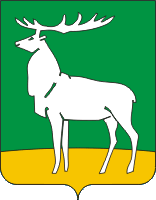 Управление образования администрациигорода БузулукаП Р И К А З30.08.2023 № 01-09/346г. БузулукОб обеспечении организации и проведения всероссийской олимпиады школьников в 2023-2024 учебном годуПредметПредседательФамилия И.О. члена комиссииДолжность, место работыАнглийский языкЧерноусова Т.Н. – учитель МОАУ «СОШ №10»Гаврилова О.В.учитель, МОБУ «ООШ №5»Английский языкЧерноусова Т.Н. – учитель МОАУ «СОШ №10»Силантьева Н.А.учитель, МОАУ «СОШ №3»Английский языкЧерноусова Т.Н. – учитель МОАУ «СОШ №10»Кувшинова Е.А.учитель, МОАУ «СОШ №10»АстрономияКолесникова Е.Ю. –учитель, МОАУ «Гимназия №1 имени Романенко Ю.В.»Паркина А.А.учитель, МОАУ «СОШ №6»Биология, экологияКлимова Е.В.– учитель МОАУ «СОШ №10»Морозенко В.Х.учитель, МОАУ «Гимназия №1 имени Романенко Ю.В.»Биология, экологияКлимова Е.В.– учитель МОАУ «СОШ №10»Селькова М.А.учитель, МОАУ «СОШ №3»Биология, экологияКлимова Е.В.– учитель МОАУ «СОШ №10»Гольцова С.Л.учитель, МОАУ «СОШ №12»ГеографияРадаева Н.Г. – учитель МОАУ «СОШ №10»Балабаева О.А.учитель, МОБУ «СОШ №4»ГеографияРадаева Н.Г. – учитель МОАУ «СОШ №10»Макарова Е.А.учитель, МОАУ «СОШ №6»ГеографияРадаева Н.Г. – учитель МОАУ «СОШ №10»Калашиникова И.П.учитель, МОАУ «СОШ №8»ГеографияРадаева Н.Г. – учитель МОАУ «СОШ №10»Степанова Н.А.учитель, МОАУ «СОШ №10»ГеографияРадаева Н.Г. – учитель МОАУ «СОШ №10»Несговорова Л.В.учитель, МОАУ «СОШ №13»ИнформатикаЕгина Е.А. – учитель  МОАУ «Гимназия №1 имени Романенко Ю.В.»Тимофеева Е.Ю.учитель, МОАУ «СОШ №1 имени В.И. Басманова»ИнформатикаЕгина Е.А. – учитель  МОАУ «Гимназия №1 имени Романенко Ю.В.»Ермолаева О.В.учитель, МОАУ «СОШ №3»ИнформатикаЕгина Е.А. – учитель  МОАУ «Гимназия №1 имени Романенко Ю.В.»Осипова Н.А.учитель, МОАУ «СОШ №12»Искусство (МХК)Киндиченко Т.В. - учитель МОАУ «СОШ №1 имени В.И. Басманова»Дрозденкова Т.Н.учитель, МОАУ «СОШ №10»Искусство (МХК)Киндиченко Т.В. - учитель МОАУ «СОШ №1 имени В.И. Басманова»Ларина С.Н.учитель, МОАУ «СОШ №8»Искусство (МХК)Киндиченко Т.В. - учитель МОАУ «СОШ №1 имени В.И. Басманова»Шинкунас Л.И.учитель, МОБУ «СОШ №10»История, обществознание, право, экономикаКоваленко А.А. – учитель МОАУ «СОШ №12»Барабанова В.П.учитель, МОАУ «СОШ №3»История, обществознание, право, экономикаКоваленко А.А. – учитель МОАУ «СОШ №12»Вечеря А.В.учитель, МОБУ «СОШ №4»История, обществознание, право, экономикаКоваленко А.А. – учитель МОАУ «СОШ №12»Назарова Ю.С.учитель, МОБУ «ООШ №5»История, обществознание, право, экономикаКоваленко А.А. – учитель МОАУ «СОШ №12»Иванова О.В.учитель, МОАУ «СОШ №6»История, обществознание, право, экономикаКоваленко А.А. – учитель МОАУ «СОШ №12»Митькин Д.Н.учитель, МОАУ «СОШ №8»История, обществознание, право, экономикаКоваленко А.А. – учитель МОАУ «СОШ №12»Пирогов С.И.учитель, МОАУ «СОШ №10»ЛитератураБлохина Т.В. – учитель МОАУ «СОШ №8»Петреченко С.В.учитель, МОАУ «Гимназия №1 имени Романенко Ю.В.»ЛитератураБлохина Т.В. – учитель МОАУ «СОШ №8»Самсонова Л.Ю.учитель, МОАУ «СОШ №1 имени В.И. Басманова»ЛитератураБлохина Т.В. – учитель МОАУ «СОШ №8»Алексеева Е.И.учитель, МОАУ «СОШ №3»ЛитератураБлохина Т.В. – учитель МОАУ «СОШ №8»Проняева Т.А.учитель, МОБУ «СОШ №4»ЛитератураБлохина Т.В. – учитель МОАУ «СОШ №8»Осипова С.Ф.учитель, МОБУ «ООШ №5»ЛитератураБлохина Т.В. – учитель МОАУ «СОШ №8»Стрельникова Н.А.учитель, МОАУ «СОШ №6»ЛитератураБлохина Т.В. – учитель МОАУ «СОШ №8»Вашкинель С.Л.учитель, МОАУ «СОШ №8»ЛитератураБлохина Т.В. – учитель МОАУ «СОШ №8»Мироненко М.М.учитель, МОАУ «СОШ №10»ЛитератураБлохина Т.В. – учитель МОАУ «СОШ №8»Дуварова Л.П.учитель, МОАУ «СОШ №12»ЛитератураБлохина Т.В. – учитель МОАУ «СОШ №8»Аушева М.В.учитель, МОАУ «СОШ №13»МатематикаВерхова Т.А. – учитель МОАУ «СОШ №13»Ерыкалова Л.Ю.учитель, МОБУ «СОШ №4»МатематикаВерхова Т.А. – учитель МОАУ «СОШ №13»Изубилина А.А.учитель, МОБУ «ООШ №5»МатематикаВерхова Т.А. – учитель МОАУ «СОШ №13»Виноградова Т.Е.учитель, МОАУ «СОШ №6»МатематикаВерхова Т.А. – учитель МОАУ «СОШ №13»Данилова Л.П.учитель, МОАУ «СОШ №8»МатематикаВерхова Т.А. – учитель МОАУ «СОШ №13»Зюзюкина Л.А.учитель, МОБУ «ООШ №9»МатематикаВерхова Т.А. – учитель МОАУ «СОШ №13»Пирогова Н.А.учитель, МОАУ «СОШ №10»МатематикаВерхова Т.А. – учитель МОАУ «СОШ №13»Рыжова О.В.учитель, МОАУ «СОШ №13»Начальные классы (4 класс)Крюкова Н.А. – учитель МОАУ «СОШ №8»Исакова Н.А.учитель, МОАУ «Гимназия №1 имени Романенко Ю.В.»Начальные классы (4 класс)Крюкова Н.А. – учитель МОАУ «СОШ №8»Горбачева О.Н.учитель, МОАУ «СОШ №1 имени В.И. Басманова»Начальные классы (4 класс)Крюкова Н.А. – учитель МОАУ «СОШ №8»Филатова В.А.учитель, МОАУ «СОШ №3»Начальные классы (4 класс)Крюкова Н.А. – учитель МОАУ «СОШ №8»Ищук И.А.учитель, МОБУ «СОШ №4»Начальные классы (4 класс)Крюкова Н.А. – учитель МОАУ «СОШ №8»Валиахметова Д.Н.учитель, МОБУ «ООШ №5»Начальные классы (4 класс)Крюкова Н.А. – учитель МОАУ «СОШ №8»Соколова Л.Г.учитель, МОАУ «СОШ №8»Начальные классы (4 класс)Крюкова Н.А. – учитель МОАУ «СОШ №8»Никитина Г.А.учитель, МОАУ «СОШ №10»Начальные классы (4 класс)Крюкова Н.А. – учитель МОАУ «СОШ №8»Кириллова С.Н.учитель, МОБУ «НОШ №11»Начальные классы (4 класс)Крюкова Н.А. – учитель МОАУ «СОШ №8»Ковалева О.М.учитель, МОАУ «СОШ №12»Немецкий языкЧерноусова Т.Н. – учитель МОАУ «СОШ №10»Колюжная Л.М.учитель, МОАУ «Гимназия №1 им. Романенко Ю.В.»ОБЖЛещенко Г.А. – учитель МОАУ «СОШ №3»Назарова Н.В.учитель, МОАУ «СОШ №8»Русский языкБлохина Т.В. – учитель МОАУ «СОШ №8»Захарова Л.В.учитель, МОАУ «Гимназия №1 имени Романенко Ю.В.»Русский языкБлохина Т.В. – учитель МОАУ «СОШ №8»Ефимова Е.В.учитель, МОАУ «СОШ №1 имени В.И. Басманова»Русский языкБлохина Т.В. – учитель МОАУ «СОШ №8»Пинаева Т.В.учитель, МОАУ «СОШ №3»Русский языкБлохина Т.В. – учитель МОАУ «СОШ №8»Крючкова Е.Г.учитель, МОАУ «СОШ №3»Русский языкБлохина Т.В. – учитель МОАУ «СОШ №8»Аввакумова Ю.В.учитель, МОБУ «СОШ №4»Русский языкБлохина Т.В. – учитель МОАУ «СОШ №8»Осипова С.Ф.учитель, МОБУ «ООШ №5»Русский языкБлохина Т.В. – учитель МОАУ «СОШ №8»Артемина Л.Г.учитель, МОАУ «СОШ №6»Русский языкБлохина Т.В. – учитель МОАУ «СОШ №8»Трофимова Т.В.учитель, МОАУ «СОШ №6»Русский языкБлохина Т.В. – учитель МОАУ «СОШ №8»Сысоева Е.В.учитель, МОАУ «СОШ №8»Русский языкБлохина Т.В. – учитель МОАУ «СОШ №8»Назаркина С.В.учитель, МОАУ «СОШ №8»Русский языкБлохина Т.В. – учитель МОАУ «СОШ №8»Шахова Г.А.учитель, МОБУ «ООШ №9»Русский языкБлохина Т.В. – учитель МОАУ «СОШ №8»Червоненко И.А. учитель, МОАУ «СОШ №10»Русский языкБлохина Т.В. – учитель МОАУ «СОШ №8»Носкова О.Н.учитель, МОАУ «СОШ №10»Русский языкБлохина Т.В. – учитель МОАУ «СОШ №8»Землянская Е.В.учитель, МОАУ «СОШ №12»Русский языкБлохина Т.В. – учитель МОАУ «СОШ №8»Меркулова И.А.учитель, МОАУ «СОШ №13»ТехнологияКарпова Н.С. – учитель МОАУ «СОШ №13»Гуляева И.Н.учитель, МОАУ «СОШ №6»ТехнологияКарпова Н.С. – учитель МОАУ «СОШ №13»Маркин В.А.учитель, МОАУ «СОШ №6»ТехнологияКарпова Н.С. – учитель МОАУ «СОШ №13»Меркулова И.В.учитель, МОАУ «СОШ №13»ТехнологияКарпова Н.С. – учитель МОАУ «СОШ №13»Зобнина С.М.учитель, МОАУ «СОШ №10»ФизикаКолесникова Е.Ю. – учитель, МОАУ «Гимназия №1 имени Романенко Ю.В.» Бурикова В.М.учитель МОАУ «СОШ №10»ФизикаКолесникова Е.Ю. – учитель, МОАУ «Гимназия №1 имени Романенко Ю.В.» Григоьева Е.П. учитель МОБУ «ООШ №9»ФизикаКолесникова Е.Ю. – учитель, МОАУ «Гимназия №1 имени Романенко Ю.В.» Зарубин А.В.учитель МОАУ «СОШ №12»ФизикаКолесникова Е.Ю. – учитель, МОАУ «Гимназия №1 имени Романенко Ю.В.» Тесман А.В.учитель, МОАУ «СОШ №1 имени В.И. Басманова»ФизикаКолесникова Е.Ю. – учитель, МОАУ «Гимназия №1 имени Романенко Ю.В.» Лавкова В.Н.учитель, МОБУ «СОШ №4»Физическая культураРыбкова В.С. – учитель МОАУ «СОШ №12»Шумова В.П.учитель, МОАУ «СОШ №1 имени В.И. Басманова»Физическая культураРыбкова В.С. – учитель МОАУ «СОШ №12»Колмыкова И.В.учитель, МОАУ «СОШ №6»Физическая культураРыбкова В.С. – учитель МОАУ «СОШ №12»Чемушкина Е.Б.учитель, МОАУ «СОШ №10»ХимияСаблина Т.В. – учитель МОАУ «Гимназия №1 имени Романенко Ю.В.»Мазаева Н.Н.учитель, МОАУ «СОШ №8»ХимияСаблина Т.В. – учитель МОАУ «Гимназия №1 имени Романенко Ю.В.»Удовиченко И.А.учитель, МОАУ «СОШ №6», МОАУ «СОШ №12»ХимияСаблина Т.В. – учитель МОАУ «Гимназия №1 имени Романенко Ю.В.»Маловская Т.А.учитель, МОАУ «СОШ №3»ХимияСаблина Т.В. – учитель МОАУ «Гимназия №1 имени Романенко Ю.В.»Махно Ю.П.учитель, МОАУ «СОШ №1 имени В.И. Басманова»№ п/пФ.И.О. (полностью)Должность, ОО